How to Edit RostersGo into WCAP https://wa.portal.airast.org/Enter as a Test AdministratorClick the TIDE button Use the dropdown next to Rosters under Preparing for Testing and select View/Edit Rosters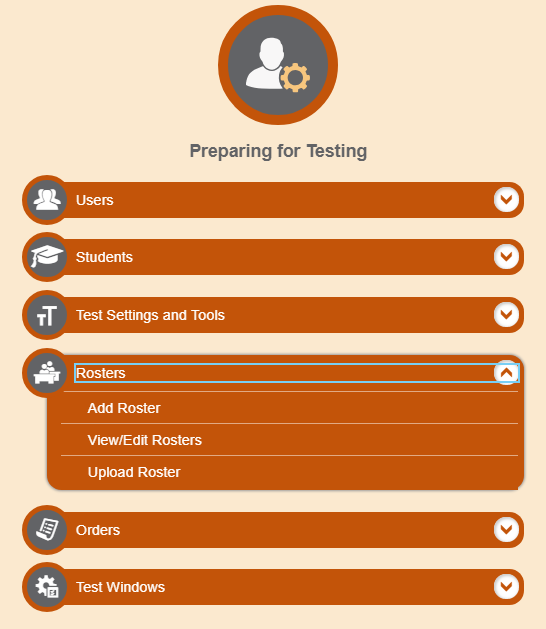 Use the dropdown menu to select your school and click search.Click the pencil next to the Roster you want to edit.If you want to add students you can search by SSID or name or grade and hit search.Then select the students on the left that you want to add and click Add Selected.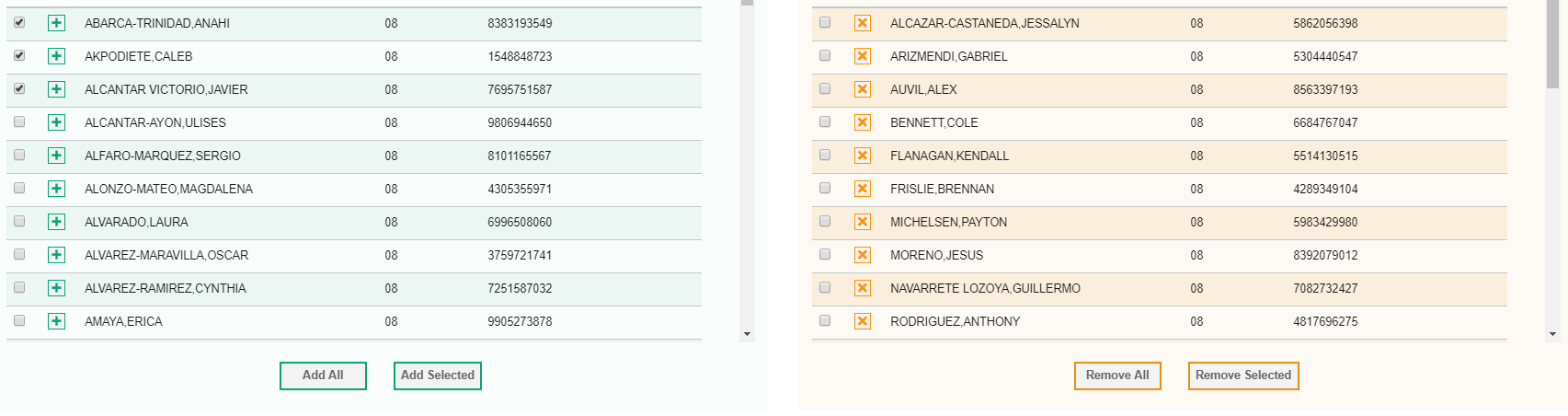 If you want to remove students, then select the students on the right that you want to remove and click Remove Selected.Make sure you click Save at the bottom of the page to update your roster.